26 марта 2021 года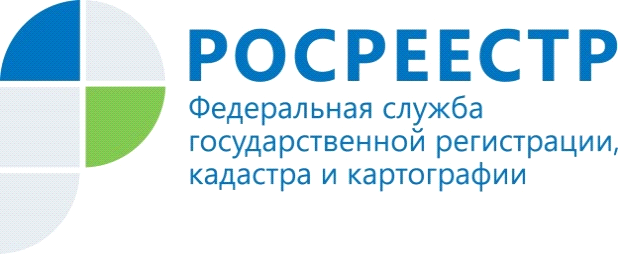 Более 35 тыс. сведений об объектах культурного наследия России внесено в госреестр недвижимости в 2020 годуПо всей стране продолжается масштабная работа по внесению в Единый государственный реестр недвижимости (ЕГРН) данных об объектах культурного наследия. В 2020 году специалисты Росреестра и Федеральной кадастровой палаты Росреестра включили в ЕГРН более 35 тысяч сведений об объектах, представляющих историческую и культурную ценность для нашей страны. Эксперты назвали тройку регионов-лидеров по количеству внесенных в реестр объектов культурного наследия. В минувшем году госреестр недвижимости пополнился сведениями о 18,9 тыс. объектов культурного наследия, 13 тыс. границ территорий объектов культурного наследия и 3,3 тыс. зон охраны объектов культурного наследия. Всего в ЕГРН содержится более 76 тыс. сведений о памятниках истории и культуры народов России, более 43 тыс. границ территорий объектов культурного наследия и 11,4 тыс. зон их охраны.«Объекты культурного наследия представляют особую историческую ценность не только для жителей регионов, в которых они находятся, но и для всего населения Российской Федерации. Они являются неотъемлемой частью культурного наследия и подлежат защите с целью их сохранения для будущих поколений. Поэтому одной из важнейших задач является государственная охрана этих объектов, их учет и сохранность», – прокомментировал 
и.о. начальника Управления по связям с общественностью Федеральной кадастровой палаты Росреестра Евгений Мохин.Эксперты Кадастровой палаты определили тройку регионов-лидеров по количеству внесенных в ЕГРН сведений об объектах культурного наследия. Возглавляет рейтинг Республика Башкортостан, которая внесла в ЕГРН в 2020 году 9729 сведений. Среди них границы таких территорий объектов культурного наследия федерального значения, как Килимовский дворец, Мавзолей Хусейн-бека, Мавзолей Тура-хана, Мавзолей Малый кэшэнэ и Мавзолей Бэндэ-бикэ.«Нередко собственники земельных участков при строительстве в охранных зонах объектов культурного наследия узнают об этом, только когда получают исковые заявления о сносе построенных зданий. Одна из причин подобной неосведомленности заключается в том, что сведения об этих объектах не внесены в ЕГРН. Поэтому большое значение имеет наличие в реестре сведений об объектах культурного наследия, их территориях и зонах охраны», – говорит директор Кадастровой палаты по Республике Башкортостан Рустам Гайсин.Вторую позицию занимает Ростовская область, которая включила в реестр недвижимости 4842 данных о достопримечательностях региона. В частности, в ЕГРН были учтены Храм Казанской иконы Божией Матери и Свято-Троицкий Храм, старинное здание центра информационных технологий, а также здание железнодорожного вокзала в Азовском районе, который является объектом культурного наследия регионального значения.«Учет объектов культурного наследия является основополагающим направлением в сфере охраны памятников истории и культуры России. Наличие актуальных сведений в реестре недвижимости позволит предотвратить повреждение или уничтожение объектов культурного наследия, нарушение установленного порядка их использования, а также другие действия, способные причинить им вред», – поясняет директор Кадастровой палаты по Ростовской области Александр Савченко.Замыкает тройку лидеров Московская область, которая в минувшем году пополнила ЕГРН 1529 сведениями. В их числе следующие объекты культурного наследия федерального и регионального значения: Ансамбль жилых палат и двух жилых домов, расположенный в г. Серпухов; Собор благоверного князя Александра Невского, входящий в состав Ансамбля Александровского женского монастыря; церковь Преображения Господня; церковь Успения Пресвятой Богородицы.Единый государственный реестр недвижимости ежегодно пополняется сведениями о тысячах объектов, возраст которых исчисляется сотнями лет. Своевременное внесение полных и достоверных сведений о таких объектах позволяет предотвратить нарушение законодательства при планировании застройки территорий и предоставлении земельных участков органами местного самоуправления.Эксперты отмечают, что зачастую в исторических зданиях могут располагаться офисные помещения, банки, кафе, магазины и т.д. Арендаторы таких помещений должны соблюдать ряд требований по сохранению облика используемого объекта, установленных в охранном обязательстве. Немаловажную роль в этом процессе играет наличие в ЕГРН полных и достоверных сведений о нём.Оперативно проверить, входит ли конкретный земельный участок в зону охраны или защитную зону объекта культурного наследия можно с помощью сервиса «Публичная кадастровая карта». Общедоступные сведения об объектах недвижимости можно получить, заказав выписку из ЕГРН через онлайн-сервис Федеральной кадастровой палаты или на официальном сайте Росреестра. Такой документ является источником достоверной и объективной информации о недвижимости и имеет юридическую силу.